GİZLİLİK VE ETİK KURALLAR BEYANIFEDEK FEN, EDEBİYAT, FEN-EDEBİYAT, DİL VE TARİH-COĞRAFYA FAKÜLTELERİ ÖĞRETİM PROGRAMLARI DEĞERLENDİRME VE AKREDİTASYON DERNEĞİZeytinlik Mah. Ray Sokak No: 39/6Bakırköy, 34140 İstanbul Tel: (0212) 543 59 11fedek@fedek.org.trhttp://www.fedek.org.tr/FEDEKGizlilik ve Etik Kurallar BeyanıFen, Edebiyat, Fen-Edebiyat, Dil ve Tarih-Coğrafya Fakülteleri Öğretim Programları Değerlendirme ve Akreditasyon Derneği’nin (FEDEK) Takım Başkanı/Eş Başkanı /Program Değerlendiricisi olarak, FEDEK etik kurallarını okuduğumu, anladığımı, en üst düzeyde etik ve mesleki davranış içinde olacağımı veProgram değerlendirmelerini FEDEK değerlendirme ölçütlerine göre ve kamunun güvenliği, sağlığı ve çıkarı doğrultusunda yapmayı ve bu görevler ile doğrudan ya da dolaylı olarak çatışan faktörleri anında açıklama sorumluluğunu,Yalnızca yetkin olduğum alanlarda hizmet vermeyi,FEDEK adına görev yapan güvenilir birisi olarak hareket etmeyi, tüm çıkar çatışmalarından kaçınmayı ve çıkar çatışmasının ortaya çıktığı durumlarda bundan etkilenebilecek tüm tarafları haberdar etmeyi,Yasal nedenlerle açıklanması gereken durumlar dışında, program değerlendirme kararları ile ilgili tüm belge ve bilgilerin gizliliğini sağlamayı,FEDEK içinde ve dışında tarafsız ve doğru açıklamalar yapmayı,FEDEK’in yararlılığı ve saygınlığını daha da arttırmak üzere sorumlu, etik ve yasal davranmayı,Irk, dil, din, cinsiyet, engelli olma, yaş, medeni durum ve siyasi görüş gibi özelliklerine bakmaksızın eşit davranmayı,Meslektaşlarımla ve birlikte çalıştığım kişilere mesleki gelişmelerinde yardımcı olmayı ve bu etik kurallara uymalarında destek olmayı,Bu etik kurallarının ihlal edilmesine ilişkin suçlamalarda kararın hızlı ve adil bir şekilde verilmesi için yürütülecek işlemleri desteklemeyi,Değerlendirilen programın bulunduğu fakülte öğretim elemanları ile son üç yıl, tez danışmanlığı/makale/tebliğ/proje gibi ortak çalışma yapmadığımı,Değerlendirilen programın bulunduğu fakültede görevli herhangi bir idari ya da akademik personel akrabamın bulunmadığını,Sanal ziyaret süresince bulunacağım odalarda, takım üyeleri ve FEDEK personeli dışındaki kişilerin bulunmayacağını,Sanal ziyaret sırasında yapılan tüm görüşmelerle ilgili kişisel verileri koruyarak görüşmeleri kişisel olarak kayıt altına almayacağımı, Kurumun sanal ortamda Takım’a sunduğu verilerin gizlilik ilkesi doğrultusunda korunmasına yönelik gerekli önlemleri alacağımıkabul ettiğimi beyan ederim. 	FEN, EDEBİYAT, FEN - EDEBİYAT, DİL VE TARİH - COĞRAFYA FAKÜLTELERİ ÖĞRETİM PROGRAMLARI DEĞERLENDİRME VE AKREDİTASYON DERNEĞİ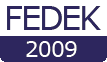 DeğerlendirilenDeğerlendirilenTakım ÜyesininTakım ÜyesininÜniversite/FakülteAdı SoyadıProgramTarihDeğerlendirme Tarihi[gg.aa.yyyy]-[gg.aa.yyyy]İmzaT.C.K. NO:Adres:IBAN :Adres: